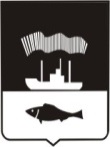 АДМИНИСТРАЦИЯ ГОРОДА МУРМАНСКА П О С Т А Н О В Л Е Н И Е_________	 	                                   			                           № _______Об отмене постановления администрации города Мурманска от 01.10.2018 № 3358 «О внесении изменения в приложение к постановлению администрации города Мурманска от 25.09.2013 № 2559 «Об утверждении порядка предоставления социальных выплат многодетным семьям для строительства жилья на предоставленных на безвозмездной основе земельных участках» (в ред. постановлений от 18.02.2014 № 398, от 18.08.2014 № 2634, от 28.07.2015 № 2014, от 22.03.2016 № 731, от 16.02.2017 № 392, от 17.01.2018 № 51, от 23.04.2018 № 1123)Руководствуясь Федеральным законом от 06.10.2003 № 131-ФЗ                        «Об общих принципах организации местного самоуправления в Российской Федерации», статьей 51.1 Градостроительного кодекса Российской Федерации, приказом Министерства строительства и жилищно-коммунального хозяйства Российской Федерации от 19.09.2018 № 591/пр, Уставом муниципального образования город Мурманск, п о с т а н о в л я ю:1.	Отменить постановление администрации города Мурманска от 01.10.2018 № 3358 «О внесении изменения в приложение к постановлению администрации города Мурманска от 25.09.2013 № 2559 «Об утверждении порядка предоставления социальных выплат многодетным семьям для строительства жилья на предоставленных на безвозмездной основе земельных участках» (в ред. постановлений от 18.02.2014 № 398, от 18.08.2014 № 2634,              от 28.07.2015 № 2014, от 22.03.2016 № 731, от 16.02.2017 № 392, от 17.01.2018 № 51, от 23.04.2018 № 1123).2. Отделу информационно-технического обеспечения и защиты информации администрации города Мурманска (Кузьмин А.Н.) разместить настоящее постановление на официальном сайте администрации города Мурманска в сети Интернет.3. Редакции газеты «Вечерний Мурманск» (Хабаров В.А.) опубликовать настоящее постановление.4. Настоящее постановление вступает в силу со дня официального опубликования и распространяется на правоотношения, возникшие с 01.10.2018.5. Контроль за выполнением настоящего постановления возложить на  заместителя главы администрации города Мурманска Изотова А.В.Глава администрации города Мурманска		                                                               А.И Сысоев